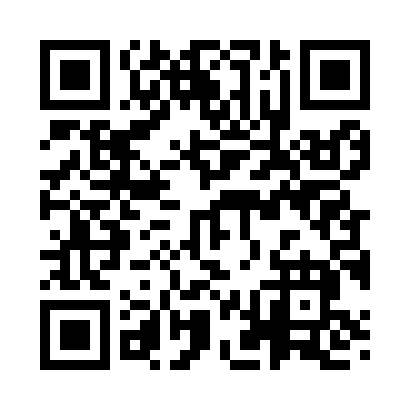 Prayer times for Sams Corner, Oklahoma, USAMon 1 Jul 2024 - Wed 31 Jul 2024High Latitude Method: Angle Based RulePrayer Calculation Method: Islamic Society of North AmericaAsar Calculation Method: ShafiPrayer times provided by https://www.salahtimes.comDateDayFajrSunriseDhuhrAsrMaghribIsha1Mon4:406:081:255:158:4210:102Tue4:406:081:255:158:4210:103Wed4:416:091:255:158:4210:094Thu4:426:091:255:168:4210:095Fri4:426:101:265:168:4210:096Sat4:436:101:265:168:4110:087Sun4:446:111:265:168:4110:088Mon4:446:111:265:168:4110:079Tue4:456:121:265:168:4010:0710Wed4:466:121:265:168:4010:0611Thu4:476:131:275:168:4010:0612Fri4:486:141:275:168:3910:0513Sat4:496:141:275:168:3910:0514Sun4:496:151:275:168:3810:0415Mon4:506:161:275:168:3810:0316Tue4:516:161:275:178:3710:0217Wed4:526:171:275:178:3710:0218Thu4:536:181:275:168:3610:0119Fri4:546:181:275:168:3610:0020Sat4:556:191:275:168:359:5921Sun4:566:201:275:168:349:5822Mon4:576:211:275:168:349:5723Tue4:586:211:275:168:339:5624Wed4:596:221:275:168:329:5525Thu5:006:231:275:168:329:5426Fri5:016:241:275:168:319:5327Sat5:026:241:275:168:309:5228Sun5:036:251:275:168:299:5129Mon5:046:261:275:158:289:5030Tue5:056:271:275:158:279:4931Wed5:076:281:275:158:279:47